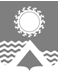 АДМИНИСТРАЦИЯ СВЕТЛОГОРСКОГО СЕЛЬСОВЕТА  ТУРУХАНСКОГО РАЙОНА КРАСНОЯРСКОГО КРАЯПОСТАНОВЛЕНИЕп. Светлогорск12.04.2019                                                                                                                                           № 30-П В соответствии с ч. 1 ст. 49, ч. 1 ст. 50 Уголовного кодекса Российской Федерации, ч. 1               ст. 25, ч. 1 ст. 39 Уголовно-исполнительного кодекса Российской Федерации, Федерального закона от 06.10.2003 №131-ФЗ «Об общих принципах организации местного самоуправления в Российской Федерации», ст. 19, 22 Устава Светлогорского сельсовета Туруханского района Красноярского края, ПОСТАНОВЛЯЮ:         	1. Утвердить перечень объектов (предприятий, учреждений, организаций) для отбывания осужденными наказания в виде обязательных работ на территории муниципального образования Светлогорский сельсовет Туруханского района Красноярского края, согласно приложения №1                 к настоящему постановлению.	2. Утвердить виды обязательных работ на территории муниципального образования Светлогорский сельсовет Туруханского района Красноярского края, согласно приложения №2                 к настоящему постановлению.	3. Утвердить перечень объектов (предприятий, учреждений, организаций) для отбывания осужденными наказания в виде исправительных работ на территории муниципального образования Светлогорский сельсовет Туруханского района Красноярского края, согласно приложения №3 к настоящему постановлению.	4. Рекомендовать: 	4.1. Руководителям учреждений организовать рабочие места для отбывания осужденными обязательных и исправительных работ в соответствии с приложениями 1, 2 и 3 к настоящему постановлению по согласованию с Туруханским межмуниципальным филиалом ФКУ УИИ ГУФСИН России по Красноярскому краю.	4.2. Руководителям учреждений, в которых осужденный отбывает обязательные работы, обеспечить контроль за выполнением осужденным определенных для него работ и уведомление Туруханского межмуниципального филиала ФКУ УИИ ГУФСИН России по Красноярскому краюо количестве отработанных часов или об уклонении осужденного от отбывания наказания.	4.3. Руководителям учреждений, в которых осужденный отбывает исправительные работы, заключить трудовой договор на период, установленный приговором суда для отбывания наказания в виде исправительных работ.	4.4. Руководителям учреждений, в которых осужденный отбывает исправительные работы обеспечить:	- своевременное и правильное удержание из заработной платы осужденного и перечисление удержанных сумм в установленном порядке;- контроль за поведением осужденного на производстве и оказание содействия Туруханскому межмуниципальному филиалу ФКУ УИИ ГУФСИН России по Красноярскому краю в проведении воспитательной работы с ним;- соблюдение условий отбывания наказания, предусмотренных Уголовно-исполнительным кодексом Российской Федерации;- уведомление Туруханского межмуниципального филиала ФКУ УИИ ГУФСИН России по Красноярскому краю о примененных к осужденному мер поощрения и взыскания, об уклонении от отбывания наказания, а также предварительное уведомление о переводе осужденного на другую должность или его увольнение с работы.5. Признать утратившим силу постановление администрации Светлогорского сельсовета Туруханского района Красноярского края от 24.07.2017 №69-П «Об определении мест для исполнения наказания осужденными в виде обязательных работ на территории муниципального образования Светлогорский сельсовет».6. Опубликовать постановление в газете «Светлогорский вестник» и разместить на официальном сайте администрации Светлогорского сельсовета.7. Постановление вступает в силу со дня, следующего за днем его официального опубликования в газете «Светлогорский вестник».8. Контроль над исполнением настоящего постановления оставляю за собой.Глава Светлогорского сельсовета                                                                                    А.К. КришталюкСОГЛАСОВАНО: Туруханский межмуниципальный филиалФКУ УИИ ГУФСИН России по Красноярскому краю  Старший инспектор______________ / О.Н. Оробинская«____» __________ 2019 г. Перечень объектов (предприятий, учреждений, организаций) для отбывания осужденными наказания в виде обязательных работ на территории муниципального образования Светлогорский сельсовет Туруханского района Красноярского краяВиды обязательных работ на территории муниципального образования Светлогорский сельсовет Туруханского района Красноярского края	1. Благоустройство:	- уборка территорий;	- земляные работы;	- ремонтные работы объектов внешнего благоустройства;	- посадка, прополка саженцев деревьев, кустарников и цветочной рассады;	- вырубка деревьев и кустарников, обрезка веток;	- очистка от снега и льда территорий. 	2. Работы по благоустройству территории кладбища.	3. Уборка производственных, служебных, подвальных и чердачных помещений.	4. Подсобные, погрузочно-разгрузочные работы.	5. Общестроительные и штукатурно-малярные работы.	6. Иные общественно-полезные работы, не требующие профессиональной подготовки, специальных знаний и навыков и имеющие социально полезную направленность. Перечень объектов (предприятий, учреждений, организаций) для отбывания осужденными наказания в виде исправительных работ на территории муниципального образования Светлогорский сельсовет Туруханского района Красноярского краяОб обеспечении отбывания осужденными наказания в виде обязательных и исправительных работ на территории муниципального образования Светлогорский сельсовет Туруханского района Красноярского краяПриложение №1 к постановлению администрации Светлогорского сельсовета Туруханского района Красноярского края от 12.04.2019 №30-П№п/пОбъекты работВиды работАдрес1Администрация Светлогорский сельсовет Туруханского района Красноярского краяУборка помещений и прилегающих территорий, разнорабочий, по согласованиюКрасноярский крайТуруханский район  п. Светлогорскул. Энергетиков, д. 15Приложение №2к постановлению администрации Светлогорского сельсовета Туруханского района Красноярского края от 12.04.2019 №30-ППриложение №3к постановлению администрации Светлогорского сельсовета Туруханского района Красноярского края от 12.04.2019 №30-П№п/пМесто работВиды работАдрес1ООО «Типтур»Разнорабочий, по согласованиюКрасноярский крайТуруханский район  п. Светлогорскул. Энергетиков, д. 13Б2ООО «Интеграл»Разнорабочий, по согласованиюКрасноярский крайТуруханский район  п. Светлогорскул. Сидорова, д. 2-6